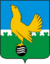 МУНИЦИПАЛЬНОЕ ОБРАЗОВАНИЕХанты - Мансийского автономного округа - ЮгрыГОРОДСКОЙ ОКРУГ ГОРОД ПЫТЬ - ЯХМуниципальное автономное общеобразовательное учреждение  «Комплекс средняя общеобразовательная школа – детский сад» (МАОУ «КСОШ - ДС»)     Приказ        г. Пыть-Ях[Дата документа]                                                	                                          [Номер документа]Об участии в городском этапеВсероссийской военно-спортивной игре «Победа»         На основании положения управления по образованию администрации города Пыть-Яха «О проведении городского этапа Всероссийской военно-спортивной игры «Победа»ПРИКАЗЫВАЮ:Принять участие в военно-спортивной игре «Победа» 1-2 марта 2024 года на базе МАУК «МКЦ «Феникс», ЗВПЦ «Витязь». Возложить ответственность жизнь и здоровье обучающихся на время проведения военно-спортивной игры «Победа», за подготовку участников соревнований, оформление заявки на учителя ОБЖ Безвершенко К.Л. (Приложение1).Контроль за исполнением настоящего приказа оставляю за собой.Василькова Н.А.. заместитель директора по УВР8(3463) 42-91-81 kompleks-pyt@mail.ruЛист ознакомления с приказом Безвершенко К.Л.  ____________  «____»______________Приложение 1.Список участников военно-спортивной игры «Победа»Директор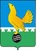 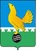 МАОУ «КСОШ-ДС»ДОКУМЕНТ ПОДПИСАНЭЛЕКТРОННОЙ ПОДПИСЬЮСертификат  [Номер сертификата 1]Владелец [Владелец сертификата 1]Действителен с [ДатаС 1] по [ДатаПо 1]К.Е.Данилов[Номер документа]от  [Дата документа]№ФИОКласс1Волошко Владислав Дмитриевич10А2Запорожец Мирослав Дмитриевич10А3Нетидулова Анастасия Владимировна10А4Толшина Полина Андреевна9А5Файзулин Тимур Русланович11А6Лисоченко Михаил Дмитриевич11А7Полякова Ксения Сергеевна9А8Поземнов Александр Сергеевич11А9Шабанов Расул Камилович10А10Фадейчев Александр Александрович10А11Аубакирова Айгерим Азаматовна (запасной участник)9А